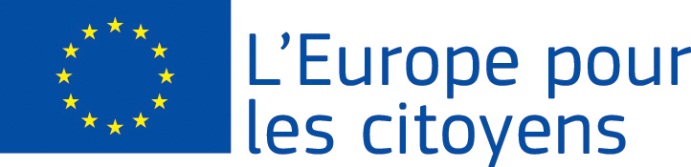 Projekt „Sadašnjost temeljena na prošlosti“ financiran je od strane  Europske unija u okviru programa „Europa za građane“Dio 2, 2.1 bratimljenje gradovaDio 2, 2.1 bratimljenje gradovaSudionici: Projekt je omogućio susret 446 građana, 144 iz grada Ptuja (Slovenija), 194 iz grada Ormoža (Slovenija) i 108 iz grada Varaždina (Hrvatska).Mjesto/datumi: Susreti u obliku radionica održani su u Ptuju i Ormožu (Slovenija) te u Varaždinu (Hrvatska), u razdoblju od 09.10.2017. do 11.10.2017.Završni događaj održan je 12.10.2017. u Varaždinu (Hrvatska)Kratak opis:U međunarodnom projektu EU za građane SADAŠNJOST TEMELJENA NA PROŠLOSTI – PBP (Present based on Past), koji je proveden u okviru europskog programa EU za građane, aktivnost Bratimljenje gradova, sudjelovala su tri partnera: Ljudska univerza Ptuj i Ljudska univerza Ormož iz Slovenije te Pučko otvoreno učilište Varaždin iz Hrvatske. Cilj programa Europa za građane bilo je povezivanje ljudi iz lokalnih zajednica u svrhu izmjene iskustva, vrijednosti i mišljenja. S projektom se željelo ojačati demokratsko djelovanje i građansko sudjelovanje ljudi s obje strane granice. Namjera je bila pronaći ono nešto što je ove gradove povezivalo u prošlosti kao građane Habsburške monarhije, Jugoslavije i danas kao građane EU.  U projektu su se partneri usredotočili na niz zanimljivih povijesnih priča koje su se dogodile u partnerskim gradovima ili koje pojašnjavaju mitove i legende tog kraja. Svaki partner je pripremio četiri do pet priča koje su, prethodno osposobljeni mentori, predstavili sudionicima projekta. U cilju osiguranja mentora i sudionika poslani su pozivi Zavodu za zapošljavanje, općinama,  različitim udrugama, udruzi umirovljenika, Sveučilištu za treću životnu dob, zavodima, udrugama i društvima za osoba od posebne socijalne skrbi te ostalim obrazovnim ustanovama.Osposobljeni mentori su na radionicama, zajedno sa sudionicima projekta, proučavali prošlost svakog pojedinog kraja s naglaskom na odabranim pričama i razumijevanju nastanka i djelovanja EU, prednosti koje donosi članstva u EU te prednosti međunarode, interkulturalne i prekogranične suradnje. Pritom je kontinuirano isticana važnost aktivnog građanstva. Projektne aktivnosti i radionice održane se u sva tri grada u razdoblju od ponedjeljka, 9. listopada do srijede, 11. listopada 2017. po 5 školskih sati.U Ptuju su, u razdoblju od 09.10.2017. do 11.10.2017., održane radionice na kojima su polaznici upoznali lokalnu povijest. Uvodni dio radionica održan je u učionicama Ljudske univerze Ptuj, a zatim su mentori zajedno sa sudionicima posjetili povijesnu gradsku jezgru Ptuja, crkvu Sv. Jurija, Dominikanski samostan, Minoritski samostan, Orfejev spomenik, a posebno su se usredotočili i na kuće koje su povezane s odabranim pričama. Ptujčani su izabrali sljedeće priče: Ptujski Romeo i Julija, Poštar i župnik, Apoteka kod zamorca i Ptujski tuneli. Na radionici 09.10.2017. sudjelovalo je 29 osoba.Na radionici 10.10.2017. sudjelovalo je 19 osoba.Na radionici 11.10.2017. sudjelovalo je  8 osoba.Radionice su trajale tri dana, a svaka je bila namijenjena drugoj ciljnoj skupini sudionika. Na sve tri radionice sudjelovalo je ukupno 56 osoba.U Ormožu su, u razdoblju od 09.10.2017. do 11.10.2017., održane radionica na kojima su sudionici projekta upoznali ormošku povijest. Radionice su održane u učionicama Ljudske univerze Ormož, u povijesnom središtu grada i općinskoj zgradi. Ormoški partneri su svojim sudionicima predstavili sljedeće priče: Kako je Ormož došao u ruke kralja Matjaža, Turnplac, Babji klanec, Iz Ormoža u svetu zemlju i Jeruzalem kod Ormoža.  Na radionici 09.10.2017. sudjelovalo je 59 osoba.Na radionici 10.10.2017. sudjelovalo je 13 osoba.Na radionici 11.10.2017. sudjelovalo je 30 osoba.Na sve tri radionice sudjelovalo je ukupno 102 osobe.U Varaždinu su, u razdoblju od 09.10.2017. do 11.10.2017. održane radionica na kojima su sudionici projekta upoznali varaždinsku povijest. Radionice su održane u učionicama POU Varaždin, povijesnom središtu grada, dvorani gradskog kina GAJ te 1. gimnaziji Varaždin. Partneri iz Varaždina su pripremili sljedeće priče: Suzana, Cehmeštar Blaž, Ko to može Varaždincima suditi; Požari i Danica, Priča iz Varošlanda.Na radionici 09.10.2017. sudjelovalo je 16 osoba.Na radionici 10.10.2017. sudjelovalo je 19 osoba.Na radionici 11.10.2017. sudjelovalo je 19 osoba.Na sve tri radionice u Varaždinu sudjelovalo je ukupno 54 osobe.Na svim radionicama, u sva tri partnerska grada (Ptuj, Ormož, Varaždin), ukupno je sudjelovalo 212 osoba i to: na radionicama provedenim u ponedjeljak, 9. listopada 2017., sudjelovalo je ukupno 104 osobe.na radionicama provedenih u utorak, 10. listopada 2017., sudjelovalo je ukupno 51 osoba.na radionicama provedenih u srijedu, 11. listopada 2017., sudjelovalo je ukupno 57 osoba.Dana 12.10.2017. održano je međunarodno završno događanje u Varaždinu (Hrvatska) na kojem je bilo predstavljanje rezultata projekta i ispričano šest najzanimljivijih priča po izboru sudionika. Prijem i registracija sudionika, uvodni govor predstavnika gradova, podjela promocijskog materijala, predstavljanje rezultata i glazbeni nastup učenika Srednje glazbene škole Varaždin održani su u gradskom kinu Gaj u Varaždinu.Događanje je medijski popraćeno, a partneri su dali izjave i odgovarali na pitanja novinara. Završno događanje je povezalo različite skupine sudionika te im omogućilo bolje razumijevanje vlastitog podrijetla te jasniju sliku o EU i njezinim glavnim ciljevima. Za okrjepu svih sudionika pobrinuo se restoran RAJ u Varaždinu.Na događaju je prisustvovalo ukupno 234 osoba. Iz Slovenije ih je bilo 180, 88 iz Ptuja i 92 iz Ormoža, a 54 sudionika došlo je iz Varaždina, Hrvatska. Sudjelovanje 200 slovenskih sudionika na završnom događanju omogućila je tvrtka Arriva Štajerska koja ih je, kao najpovoljniji ponuditelj, dovezla autobusima. Polazak ptujskih i ormoških sudionika organizirani su ispred željezničke postaje Ptuj i autobusne postaje Ormož.Sudionici: Projekt je omogućio susret 446 građana, 144 iz grada Ptuja (Slovenija), 194 iz grada Ormoža (Slovenija) i 108 iz grada Varaždina (Hrvatska).Mjesto/datumi: Susreti u obliku radionica održani su u Ptuju i Ormožu (Slovenija) te u Varaždinu (Hrvatska), u razdoblju od 09.10.2017. do 11.10.2017.Završni događaj održan je 12.10.2017. u Varaždinu (Hrvatska)Kratak opis:U međunarodnom projektu EU za građane SADAŠNJOST TEMELJENA NA PROŠLOSTI – PBP (Present based on Past), koji je proveden u okviru europskog programa EU za građane, aktivnost Bratimljenje gradova, sudjelovala su tri partnera: Ljudska univerza Ptuj i Ljudska univerza Ormož iz Slovenije te Pučko otvoreno učilište Varaždin iz Hrvatske. Cilj programa Europa za građane bilo je povezivanje ljudi iz lokalnih zajednica u svrhu izmjene iskustva, vrijednosti i mišljenja. S projektom se željelo ojačati demokratsko djelovanje i građansko sudjelovanje ljudi s obje strane granice. Namjera je bila pronaći ono nešto što je ove gradove povezivalo u prošlosti kao građane Habsburške monarhije, Jugoslavije i danas kao građane EU.  U projektu su se partneri usredotočili na niz zanimljivih povijesnih priča koje su se dogodile u partnerskim gradovima ili koje pojašnjavaju mitove i legende tog kraja. Svaki partner je pripremio četiri do pet priča koje su, prethodno osposobljeni mentori, predstavili sudionicima projekta. U cilju osiguranja mentora i sudionika poslani su pozivi Zavodu za zapošljavanje, općinama,  različitim udrugama, udruzi umirovljenika, Sveučilištu za treću životnu dob, zavodima, udrugama i društvima za osoba od posebne socijalne skrbi te ostalim obrazovnim ustanovama.Osposobljeni mentori su na radionicama, zajedno sa sudionicima projekta, proučavali prošlost svakog pojedinog kraja s naglaskom na odabranim pričama i razumijevanju nastanka i djelovanja EU, prednosti koje donosi članstva u EU te prednosti međunarode, interkulturalne i prekogranične suradnje. Pritom je kontinuirano isticana važnost aktivnog građanstva. Projektne aktivnosti i radionice održane se u sva tri grada u razdoblju od ponedjeljka, 9. listopada do srijede, 11. listopada 2017. po 5 školskih sati.U Ptuju su, u razdoblju od 09.10.2017. do 11.10.2017., održane radionice na kojima su polaznici upoznali lokalnu povijest. Uvodni dio radionica održan je u učionicama Ljudske univerze Ptuj, a zatim su mentori zajedno sa sudionicima posjetili povijesnu gradsku jezgru Ptuja, crkvu Sv. Jurija, Dominikanski samostan, Minoritski samostan, Orfejev spomenik, a posebno su se usredotočili i na kuće koje su povezane s odabranim pričama. Ptujčani su izabrali sljedeće priče: Ptujski Romeo i Julija, Poštar i župnik, Apoteka kod zamorca i Ptujski tuneli. Na radionici 09.10.2017. sudjelovalo je 29 osoba.Na radionici 10.10.2017. sudjelovalo je 19 osoba.Na radionici 11.10.2017. sudjelovalo je  8 osoba.Radionice su trajale tri dana, a svaka je bila namijenjena drugoj ciljnoj skupini sudionika. Na sve tri radionice sudjelovalo je ukupno 56 osoba.U Ormožu su, u razdoblju od 09.10.2017. do 11.10.2017., održane radionica na kojima su sudionici projekta upoznali ormošku povijest. Radionice su održane u učionicama Ljudske univerze Ormož, u povijesnom središtu grada i općinskoj zgradi. Ormoški partneri su svojim sudionicima predstavili sljedeće priče: Kako je Ormož došao u ruke kralja Matjaža, Turnplac, Babji klanec, Iz Ormoža u svetu zemlju i Jeruzalem kod Ormoža.  Na radionici 09.10.2017. sudjelovalo je 59 osoba.Na radionici 10.10.2017. sudjelovalo je 13 osoba.Na radionici 11.10.2017. sudjelovalo je 30 osoba.Na sve tri radionice sudjelovalo je ukupno 102 osobe.U Varaždinu su, u razdoblju od 09.10.2017. do 11.10.2017. održane radionica na kojima su sudionici projekta upoznali varaždinsku povijest. Radionice su održane u učionicama POU Varaždin, povijesnom središtu grada, dvorani gradskog kina GAJ te 1. gimnaziji Varaždin. Partneri iz Varaždina su pripremili sljedeće priče: Suzana, Cehmeštar Blaž, Ko to može Varaždincima suditi; Požari i Danica, Priča iz Varošlanda.Na radionici 09.10.2017. sudjelovalo je 16 osoba.Na radionici 10.10.2017. sudjelovalo je 19 osoba.Na radionici 11.10.2017. sudjelovalo je 19 osoba.Na sve tri radionice u Varaždinu sudjelovalo je ukupno 54 osobe.Na svim radionicama, u sva tri partnerska grada (Ptuj, Ormož, Varaždin), ukupno je sudjelovalo 212 osoba i to: na radionicama provedenim u ponedjeljak, 9. listopada 2017., sudjelovalo je ukupno 104 osobe.na radionicama provedenih u utorak, 10. listopada 2017., sudjelovalo je ukupno 51 osoba.na radionicama provedenih u srijedu, 11. listopada 2017., sudjelovalo je ukupno 57 osoba.Dana 12.10.2017. održano je međunarodno završno događanje u Varaždinu (Hrvatska) na kojem je bilo predstavljanje rezultata projekta i ispričano šest najzanimljivijih priča po izboru sudionika. Prijem i registracija sudionika, uvodni govor predstavnika gradova, podjela promocijskog materijala, predstavljanje rezultata i glazbeni nastup učenika Srednje glazbene škole Varaždin održani su u gradskom kinu Gaj u Varaždinu.Događanje je medijski popraćeno, a partneri su dali izjave i odgovarali na pitanja novinara. Završno događanje je povezalo različite skupine sudionika te im omogućilo bolje razumijevanje vlastitog podrijetla te jasniju sliku o EU i njezinim glavnim ciljevima. Za okrjepu svih sudionika pobrinuo se restoran RAJ u Varaždinu.Na događaju je prisustvovalo ukupno 234 osoba. Iz Slovenije ih je bilo 180, 88 iz Ptuja i 92 iz Ormoža, a 54 sudionika došlo je iz Varaždina, Hrvatska. Sudjelovanje 200 slovenskih sudionika na završnom događanju omogućila je tvrtka Arriva Štajerska koja ih je, kao najpovoljniji ponuditelj, dovezla autobusima. Polazak ptujskih i ormoških sudionika organizirani su ispred željezničke postaje Ptuj i autobusne postaje Ormož.